Notice of Public Meeting / WorkshopFriday, December 15 at 9:00 amThe Nevada Housing Division will hold a public workshop to solicit public comment on the proposed changes to the Nevada Administrative code (“NAC”) chapter 489 regarding the Lot Rent Subsidy Program (LCB File R003-22) and authorizing certain applications and documents to be submitted electronically; publishing of certain reports; revising the information required on certain applications; authorizing the Administrator to appoint a designee to act in his or her stead; and revising other general provisions regarding manufactured homes (LCB File R110-22). The Division may take items out of order, combine two or more agenda items at any time or remove agenda items.Reasonable efforts will be made to assist and accommodate physically handicapped persons desiring to attend the hearing.  If you require assistance, please contact the Division in advance of the hearing date.  Contact Tim Whitright at twhitright@housing.nv.gov or 702-486-4135. Written submissions must be received by the Nevada Housing Division on or before December 29, 2022The TDD Number is 800-326-6868.   Supporting materials for this agenda may be obtained by contacting Tim Whitright at twhitright@housing.nv.gov or 702-486-4135; or its Carson City office: 1830 E. College Pkwy., Suite 200 Carson City, NV 89706; or its Las Vegas office: 3300 W. Sahara Ave., #300, Las Vegas, NV 89102.The public is invited to attend virtually by following the link below.  Please join my meeting from your computer, tablet or smartphone. Persons wishing to provide public comment during the meeting may use the links below and at the appropriate time, Division staff will call on persons wishing to make public comment.A copy of the proposed regulatory changes (LCB Files R003-22, R110-22), as well as a posting of this Notice of Public Hearing can also be accessed at https://housing.nv.gov. Notice of Workshop 
Thu, Dec 15, 2022 9:00 AM (PST) 

Please join my meeting from your computer, tablet or smartphone. 
https://meet.goto.com/519887093 

You can also dial in using your phone. 
United States: +1 (872) 240-3311 

Access Code: 519-887-093 

Get the app now and be ready when your first meeting starts: https://meet.goto.com/installAgenda1. Call to Order.2. Public Comment.No action may be taken on any matter raised under this agenda item until the matter has been specifically included on an Agenda as an item upon which action will be taken. Comments cannot be restricted based upon viewpoint. Public comment is limited to 5 minutes per person.3. Discuss of proposed changes to the NAC chapter 489, 118B, 461 (LCB Files R003-22, R110-22).4. Public Comment:No action may be taken on any matter raised under this agenda item until the matter has been specifically included on an Agenda as an item upon which action will be taken. Comments cannot be restricted based viewpoint. Public comment is limited to 5 minutes per person.5. AdjournmentThis notice has been posted at the following locations.  The Division’s website: https://housing.nv.gov, https://www.leg.state.nv.us/App/Notice/A/  and www.notice.nv.gov.   This notice has also been provided to persons as required by NRS 241.020.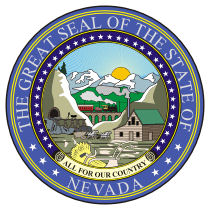 STEVE SISOLAK          GovernorSTATE OF NEVADADEPARTMENT OF BUSINESS & INDUSTRYHOUSING DIVISION3300 West Sahara Ave. #300Las Vegas, NV 89102702-486-7220         TERRY REYNOLDS   Director       Steve Aichroth        Administrator